Christmas Pistachio CookiesIngredients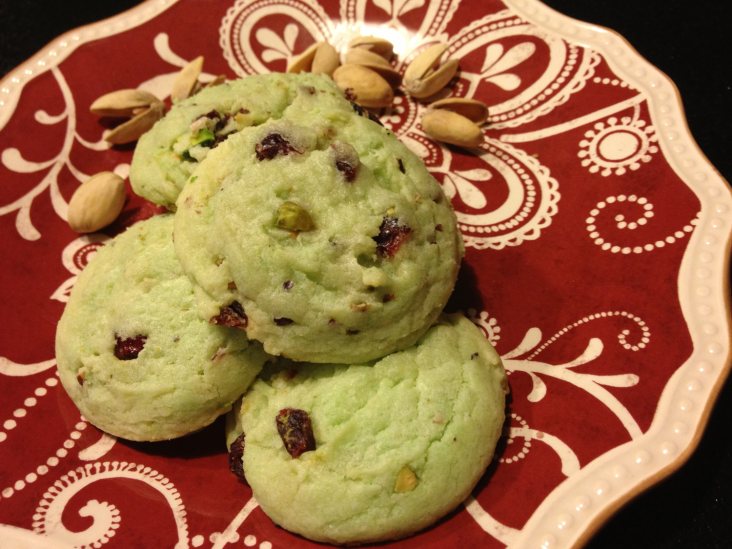 1 ½ cups butter, softened2 cups sugar4 eggs1 tsp vanilla1 tsp salt2 tsp baking powder5 cups flour2 boxes Jello Pistachio Instant Pudding Mix3/4 cup pistachios, roughly chopped1 cup craisins, roughly choppedDirectionsPreheat oven to 350F.In a large bowl cream butter and sugar. Beat in eggs one at a time. Stir in pudding mix.Mix in remaining ingredients.Use cookie scoop to form dough into balls.Place on greased cookie sheet. Bake for 8-10 minutes until cookie is “set” in the middle. Makes approximately 40 cookies